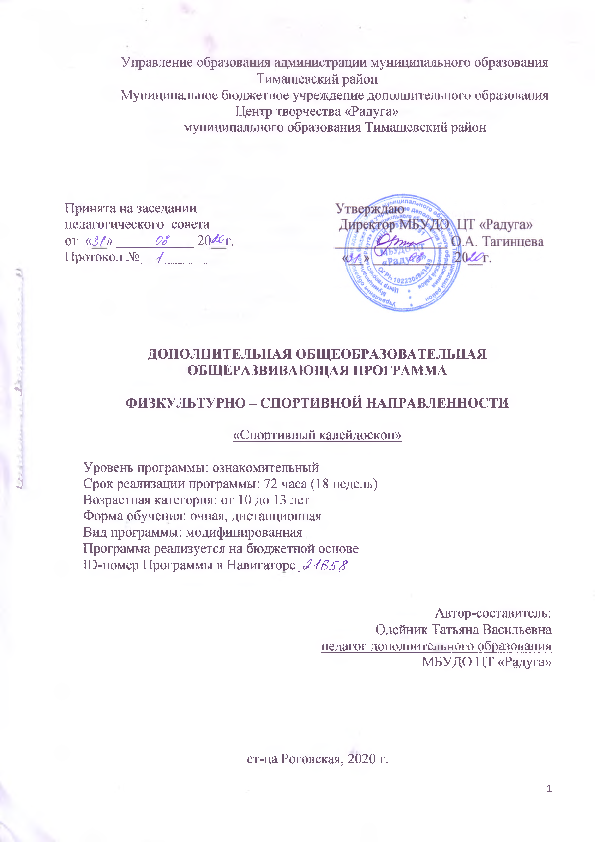 Содержание программыРаздел 1 Программы «Комплекс основных характеристик образования»Пояснительная запискаДополнительная общеобразовательная общеразвивающая программа «Спортивный калейдоскоп» (далее Программа) физкультурно-спортивной направленности  составлена в соответствии: -Федеральным законом от 29.12.2012г. № 273-ФЗ «Об образовании в Российской Федерации»;-Концепцией развития дополнительного образования детей, утвержденная распоряжением Правительства Российской федерации от 4 сентября 2014 г. №1726;-Приказом Министерства образования и науки Российской Федерации от 09.11. 2018 года № 196 «Об утверждении порядка организации и осуществления образовательной деятельности по дополнительным общеобразовательным программам»;- Стратегией развития воспитания в Российской Федерации на период до 2025 г.;-Постановлением от 04.07.2014г. № 41 «Об утверждении СанПиН2.2.4.3172-14».При разработке Программы учтены Методические рекомендации по проектированию дополнительных общеобразовательных общеразвивающих программ: требования и возможность вариативности, г. Краснодар 2019 г.Программа «Спортивный калейдоскоп» позволяет последовательно решать задачи физического воспитания учащихся.В процессе изучения у учащихся формируется потребность в систематических занятиях физическими упражнениями. Учащиеся приобщаются к здоровому образу жизни. Занятия спортом дисциплинируют, воспитывают чувство коллективизма, волю, целеустремленность, способствуют поддержке при изучении Программы, так как укрепляют здоровье. Благодаря спортивной направленности Программы, учащиеся, успешно освоившие Программу. Благодаря этому учащиеся смогут более плодотворно учиться, меньше болеть.Актуальность Программы  в том, что в настоящее время необходимо особое внимание уделить здоровому образу жизни подрастающего поколения, к общечеловеческим ценностям. Укрепление психического и физического здоровья. Получение общего эстетического, морального и физического развития.Новизна Программы заключается в том, что она направлена не только на укрепление здоровья, развитие общефизических и спортивных качеств ребёнка, но и развитие творческих способностей детей с разной физической подготовкой.Педагогическая целесообразность  в Программе предусмотрены теоретические знания, которые будут полезны учащимся в их дальнейшей учебной деятельности и помогут на практике расширить и закрепить полученные знания и умения, а также помогут адаптироваться в социуме. Программа является модифицированной. Программа составлена на основе программы «Ритмическая гимнастика» автор Алябьева Е.А. Нескучная гимнастика ТЦ Сфера 2019.Отличительной особенностью Программы является творческий подход к воспитанию ребенка. В ходе обучения ребенок выступает не только в качестве ученика, но и в качестве судьи и преподавателя он вовлекается в активную творческую деятельность. Перед ребенком открываются огромные возможности для самореализации. Особенно важно то, что активно вовлекаются в процесс и родители детей, между ними устанавливаются новые грани взаимопонимания.Адресат программы. Возраст детей, участвующих в реализации Программы 10-13 лет. Это могут быть как однополые, так и разнополые группы.В группу зачисляются все желающие дети, имеющие допуск к занятиям, без предварительного отбора. Специального отбора не делается, группы могут быть одновозрастными или разновозрастными по 10-15 человек. Численный состав учебных групп, а также продолжительность групповых занятий определяется, исходя из имеющихся условий проведения образовательного процесса, согласно требованиям, СанПиН.Зачисление в объединение производится по заявлению родителей, с предоставлением медицинской справки о возможности занятий данным видом деятельности. Уровень Программы - ознакомительный. Объем – 72 часа.Сроки реализации – 18 недель.Форма обучения – очная, дистанционная.Форма организации деятельности – рассказ, объяснение, наглядный показ, презентация, видео презентация.Форма организации учебного занятия дистанционно – объяснение, презентация, видео презентацияРежим занятий. Занятия проводятся 3 раза в неделю по 2 академических часа, с 15 минутной переменой.Занятия сокращены с учетом использования дистанционного обучения. Занятия проходят 2 раза в неделю по 30 минут 2 раза в день с 5 минутной переменой.Особенности организации образовательного процесса.  Данная программа предусматривает проведение учебных занятий в традиционной форме, но используя игровые методики, развивающие. Занятие состоит из теоретической и практической частей. Ребенок получает всестороннее развитие, вовлекается с первого занятия в познавательную и творческую деятельность. При организации образовательного процесса и отборе содержания программного материала акцентируется внимание на здоровье-сберегающих технологиях. Систематически в начале занятия проводится разминка для разогрева мышц. Форма организации коллектива – группа. Цель Программы -  создание условий для вовлечения учащихся в познавательную и творческую деятельность, средствами ритмической гимнастики. Задачи:   Образовательные:  обучить согласовывать движения и характер музыки, слышать темп, ритм; формировать красивую осанку; укрепить и развить мышечный аппарат; развить чувство ритма; Личностные: сформировать любознательность, самооценку;  сформировать трудолюбие и упорство;Метапредметные:  накопление знаний и использование их самостоятельно;  навык общения и коммуникации в коллективе.Содержание программыУчебный планСодержание учебного плана Раздел 1. Введение в образовательную Программу: 2 часа, теория – 2 часа.1. Соблюдение техники безопасности на занятиях по ритмики.2. Краткий обзор состояния и развития ритмики.Раздел 2. Общая физическая подготовка 34 часа. Теория – 1 час; практика 33 часа.Строевые упражнения. Понятия:Повороты: направо, налево, кругом.Построения: в шеренги, колонны, круги.Виды передвижения: строевой шаг, бег подскоки.Общеразвивающие упражнения.1. Развитие физических качеств: силы, гибкости, выносливости, быстроты.2. Упражнения без предметов: для рук и плечевого пояса, для мышц туловища рук и ног.3. Упражнения с предметами: с гимнастической скакалкой, упражнения на гимнастической скамейке.Специальная физическая подготовкаУпражнения для развития гибкости: Упражнения на растягивание, наклоны вперед, в сторону, назад из различных исходных положений; мост; шпагаты; кувырок вперед, кувырок назад, кувырок в полушпагат, кувырок в шпагат. Упражнения для развития скоростно-силовых качеств: прыжки со скакалкой.Упражнения для развития равновесия: Ходьба на носках, ходьба на носках с одновременными движениями головой; максимальная задержка в   стойке   на носках, равновесие с закрытыми глазами.Раздел 3. Основы техники - 32 часа, теория- 1 час, практика – 31 час. Упражнения для развития гибкости: Упражнения на растягивание, наклоны вперед, в сторону, назад из различных исходных положений; мост; шпагаты; кувырок вперед, кувырок назад, кувырок в полушпагат, кувырок в шпагат. Техническая подготовка.Разновидности ходьбы и бега.  1.  Ходьба на носках: вперед, назад, в сторону.2. Ходьба в полуприседе, приседе.   Шаг на месте, с продвижением вперед, назад.  Бег.Равновесия.Стойки на носках; стойки ноги врозь; движения руками в стойках на носках.Остановки на носках после различных видов ходьбы, бега; вертикальное равновесие на всей ступне, свободная нога вперед, в сторону, назад.Прыжки.Прыжки на 180 градусов.Прыжки со сменой ног.Открытый и закрытый прыжки.Раздел 4. Подвижные игры - 2 часа, практика -2 часа.Подвижные игры на развитие координации и ловкости и т.д.Раздел 5.  Тестирование физических качеств 2 часа, практика 2 часа.Сдача контрольных нормативов по общей специальной физической и технической подготовленности.Планируемые результатыУчащиеся должны иметь следующие навыки: Образовательные:  обучить согласовывать движения и характер музыки, слышать темп, ритм; формировать красивую осанку; укрепить и развить мышечный аппарат; развить чувство ритма Личностные: сформировать любознательность, самооценку;  сформировать трудолюбие и упорство. Метапредметные:  накопление знаний и использование их самостоятельно;  общения и коммуникации в коллективе.Раздел 2 программы «Комплекс организационно – педагогических условий»Календарный учебный график «Спортивный калейдоскоп»Условия реализации Программы	Материально техническое обеспечение: занятия проводятся в специально отведенном для данного вида занятий помещении – кабинете ритмики и хореографии, танцзале, со специальным оборудованием (зеркала, музыкальная аппаратура.). Учащиеся на занятиях в специальной одежде. Для проведения занятий необходим следующий материал:Секундомер (1 шт.).Гимнастическая скакалка (10 шт.).Гимнастический обруч (10 шт.).Гимнастический мяч (10 шт.).Гимнастические скамейки.Информационное обеспечение – мультимедийное оборудование.    При проведении занятий дистанционно, время занятий соответствуюттребованиям СанПиН. Для проведения занятий необходим следующийматериал:   1.Секундомер (1 шт.).   2.Гимнастическая скакалка (1 шт.).	Кадровое обеспечение. Педагог, который проводит занятия по реализации программы, имеет высшее профессиональное образование.Формы аттестацииДля оценки результативности учебных занятий применяется вводный,промежуточный и итоговый контроль.1.   Вводный контроль проводится в начале обучения Программы для изучения возрастных особенностей детей (состояния здоровья, коммуникабельность, лидерство, общие знания в области физкультурно-спортивной направленности). 2.  Текущий тематический контроль осуществляется для определения усвоения учащимися пройденных тем. 3.  Промежуточный контроль используется для получения информации о суммарном срезе знаний по итогам изучения раздела. Что способствует выявлению слабого звена в обучении и нахождение особых путей исправления данной ситуации.4.  Итоговый контроль проводится в конце ознакомительного уровня для определения степени выполнения поставленных задач. 	Порядок, формы проведения, система оценки, оформление и анализ результатов промежуточной и итоговой аттестации учащихся осуществляется согласно «Положения об организации и проведении промежуточной и итоговой аттестации учащихся объединения физкультурно – спортивной направленности «Спортик» к Программе «Спортивный калейдоскоп».Оценочные материалыВ процессе обучения осуществляется контроль за уровнем знаний и умений учащихся.  Каждый учащийся наглядно показывает свои возможности. Уровень усвоения программного материала определяется по результатам выполнения диагностической карты учащегося в начале года в середине и в конце учебного года. Приложение № 1, Приложение № 2, Приложение №3.Методические материалыВ процессе реализации Программы обучение проводится в двухнаправлениях: усвоение теоретических знаний, формирование практическихнавыков.Методы обучения.Словесный метод. Наглядный метод.Репродуктивный метод. Частично-поисковый метод.Методы эмоционального стимулирования. Создание ситуации успеха.Методы развития познавательного интереса. Методы контроля исамоконтроля.Планирование учебных занятий происходит с учетом использованияпедагогических технологий: технология дистанционного обучения,технология индивидуального обучения, технология сотрудничества, ттехнология проблемного обучения, технология развивающего обучения,здоровьесберегающая технология и ИКТ.Формы организации учебного занятия: рассказ, объяснение, наглядный показ, презентация, видео презентация.Дидактические материалы:- раздаточные материалы;- упражнения для развития гибкости, равновесия.Алгоритм учебного занятия:1этап – организационный (2мин).Дети готовят принадлежности для занятия.II этап -   подготовительный (3 мин.)  (подготовка   к   восприятию   нового содержания).III этап - основной (30 мин.).Постановка целей и задач занятия, требования к работе. Закрепление знаний, практических умений и навыков, получаемых при объяснении педагога. IV этап – контрольный (5мин.).Выявление качества и уровня овладения знаниями, их коррекция.Используются тестовые задания.V этап – итоговый (3 мин.).Рефлексия. Коллективное обсуждение, анализ работы детей.VI этап: информационный (2 мин.). Информация о домашнем задании (если необходимо), инструктаж по его выполнению, определение перспективы следующих занятий.Алгоритм учебного занятия дистанционно:I этап подготовительный (4мин.)  (подготовка   к   восприятию   нового содержания).II этап -  основной (20 мин.).Постановка целей и задач занятия, требования к работе. Закрепление знаний, практических умений и навыков, получаемых при объяснении педагога.  III этап – итоговый (4 мин.).Рефлексия. Коллективное обсуждение, анализ работы детей.IV этап: информационный (2 мин.). Информация о домашнем задании (если необходимо), инструктаж по его выполнению, определение перспективы следующих занятий.Список литературы для педагога.Список литературы для детей.Приложение 1Диагностическая карта  учащегосяНормативы по ОФП (общефизической подготовке)Приложение 2Диагностическая карта  учащегося.Нормативы по ОФП и СФП (на скоростно-силовые качества)Приложение 3Карта контроля результатов диагностики по ОФП (общей физической подготовки)Группа _______ учебный год __________ педагог Олейник Т.В.Карта контроля результатов диагностики по ОФП и СФП (на скоростно-силовые качества)Группа _______ учебный год __________ педагог Олейник Т.В.№ п/пНаименованиеСтр.1.Раздел 1 Программы «Комплекс основных характеристик образования».31.1Пояснительная записка31.2Цели и задачи51.3Содержание программы51.4Планируемый результат72.Раздел 2 программы «Комплекс организационно – педагогических условий».82.1Условия реализации Программы132.2Формы аттестации132.3Оценочные материалы132.4Методические материалы142.5Список литературы16№п/пНаименование темыКоличество часовКоличество часовКоличество часовФормы аттестации/ контроля№п/пНаименование темыВсегоТеорияПрактикаФормы аттестации/ контроляРаздел 1. Введение в образовательную программу – 2 часа.Раздел 1. Введение в образовательную программу – 2 часа.Раздел 1. Введение в образовательную программу – 2 часа.Раздел 1. Введение в образовательную программу – 2 часа.Раздел 1. Введение в образовательную программу – 2 часа.Раздел 1. Введение в образовательную программу – 2 часа.1.Введение в образовательную программу22-Вводный контрольРаздел 2. Общая физическая подготовка -34 часа.Раздел 2. Общая физическая подготовка -34 часа.Раздел 2. Общая физическая подготовка -34 часа.Раздел 2. Общая физическая подготовка -34 часа.Раздел 2. Общая физическая подготовка -34 часа.Раздел 2. Общая физическая подготовка -34 часа.2.Общая  физическая подготовка34133опрос, домашнее задание, промежуточный контроль2.1Строевые упражнения5142.2Общеразвивающиеупражнения14-142.3Специальная физическая подготовка15-153.Основы техники движений -32 часа.3.Основы техники движений -32 часа.3.Основы техники движений -32 часа.3.Основы техники движений -32 часа.3.Основы техники движений -32 часа.3.Основы техники движений -32 часа.3.Основы техники движений32131Индивидуальный, фронтальный опрос, домашнее задание, промежуточный контроль3.1Техническая  подготовка32131Раздел 4. Подвижные игры -2 часа.Раздел 4. Подвижные игры -2 часа.Раздел 4. Подвижные игры -2 часа.Раздел 4. Подвижные игры -2 часа.Раздел 4. Подвижные игры -2 часа.Раздел 4. Подвижные игры -2 часа.4.Подвижные игры2-2Собеседование,  тестирование.Раздел 5. Тестирование физических качеств – 2 часа.Раздел 5. Тестирование физических качеств – 2 часа.Раздел 5. Тестирование физических качеств – 2 часа.Раздел 5. Тестирование физических качеств – 2 часа.Раздел 5. Тестирование физических качеств – 2 часа.Раздел 5. Тестирование физических качеств – 2 часа.5.Тестирование физических качеств2-2итоговый контрольИтого: 72468№ДатазанятияДатазанятияТема занятияКол-во часовВремя проведения занятийФорма занятияМесто проведенияФорма контроля№По плануПо фактуТема занятияКол-во часовВремя проведения занятийФорма занятияМесто проведенияФорма контроля12345Раздел 1. Введение в образовательную программу – 2 часа.Раздел 1. Введение в образовательную программу – 2 часа.Раздел 1. Введение в образовательную программу – 2 часа.Раздел 1. Введение в образовательную программу – 2 часа.Раздел 1. Введение в образовательную программу – 2 часа.Раздел 1. Введение в образовательную программу – 2 часа.Раздел 1. Введение в образовательную программу – 2 часа.Раздел 1. Введение в образовательную программу – 2 часа.Раздел 1. Введение в образовательную программу – 2 часа.1Введение в образовательную программуСоблюдение техники безопасности на занятиях по ритмики.2РассказВводный контрольРаздел 2. Общая физическая подготовка -34 часа.Раздел 2. Общая физическая подготовка -34 часа.Раздел 2. Общая физическая подготовка -34 часа.Раздел 2. Общая физическая подготовка -34 часа.Раздел 2. Общая физическая подготовка -34 часа.Раздел 2. Общая физическая подготовка -34 часа.Раздел 2. Общая физическая подготовка -34 часа.Раздел 2. Общая физическая подготовка -34 часа.Раздел 2. Общая физическая подготовка -34 часа.2Повороты: направо, налево, кругом. наклоны вперед, в сторону, назад из различных исходных положений.2Рассказ, Наглядный показ,Наблюдение, устный опрос 3Построения: в шеренги, колонны, круги. Мост.2Наглядный показНаблюдение4Повороты: направо, налево, кругом. Шпагат.2Наглядный показНаблюдение5Построения: в шеренги, колонны, круги наклоны вперед, в сторону, назад из различных исходных положений.2Наглядный показНаблюдение6Упражнения на гимнастической скамейке. Шпагаты; кувырок вперед, кувырок назад.2Наглядный показНаблюдение7Повороты: направо, налево, кругом. шпагаты; кувырок вперед, кувырок назад.2Видео презентацияНаблюдение8Построения: в шеренги, колонны, круги наклоны вперед, в сторону, назад из различных исходных положений.2Рассказ, Наглядный показНаблюдение9Упражнения на гимнастической скамейке. Шпагаты; кувырок вперед, кувырок назад.2Рассказ, Наглядный показНаблюдение10Прыжки со скакалкой. Мост. Шпагат; кувырок вперед, кувырок назад2Рассказ, Наглядный показНаблюдение11Упражнения на гимнастической скамейке. Мост.2Рассказ, Наглядный показНаблюдение12Ходьба на носках, ходьба на носках с одновременными движениями  головой. Кувырок назад в полушпагат.2Рассказ, Наглядный показНаблюдение13Упражнения на гимнастической скамейке. Мост.2ПрезентацияНаблюдение14Прыжки со скакалкой. Мост. Шпагат.2Рассказ, Наглядный показПромежуточный контроль15Ходьба на носках, ходьба на носках с одновременными движениями  головой. Кувырок назад в шпагат.2Рассказ, Наглядный показНаблюдение16Шпагаты; кувырок вперед, кувырок назад кувырок в полушпагат, кувырок в шпагат. 2Рассказ, Наглядный показНаблюдение17Ходьба на носках, ходьба на носках с одновременными движениями  головой, кувырок в полушпагат, кувырок в шпагат. 2Рассказ, Наглядный показНаблюдение18Кувырок в полушпагат, кувырок в шпагат. 2Рассказ, Наглядный показНаблюдение3.Основы техники движений -32 часа.3.Основы техники движений -32 часа.3.Основы техники движений -32 часа.3.Основы техники движений -32 часа.3.Основы техники движений -32 часа.3.Основы техники движений -32 часа.3.Основы техники движений -32 часа.3.Основы техники движений -32 часа.3.Основы техники движений -32 часа.3.Основы техники движений -32 часа.3.Основы техники движений -32 часа.19Упражнения для мышц туловища рук и ног. Упражнения на скамейке. Шпагат.2Рассказ, Наглядный показНаблюдениеНаблюдение20 Шаг на носках.Прыжки с ноги на ногу на месте.2Рассказ, Наглядный показНаблюдениеНаблюдение21Кувырок вперед, кувырок назад. Шпагат.2Рассказ, Наглядный показНаблюдениеНаблюдение22Упражнения для укрепления мышц туловища. Шпагат.2Рассказ, Наглядный показНаблюдениеНаблюдение23Упражнения для укрепления мышц туловища, кувырок вперед, кувырок назад. 2Рассказ, Наглядный показНаблюдениеНаблюдение24Упражнения для рук и плечевого пояса. Мост.2Рассказ, Наглядный показНаблюдениеНаблюдение25 Шпагат. Кувырок вперед, кувырок назад2Рассказ, Наглядный показНаблюдениеНаблюдение26Упражнения для мышц туловища рук и ног. Упражнения на скамейке. Кувырок вперед, кувырок назад. 2Рассказ, Наглядный показНаблюдениеНаблюдение27Упражнения на скамейке. Мост.2Рассказ, Наглядный показНаблюдениеНаблюдение28Упражнения для ног. Упражнения на скамейке. Шпагат.2Рассказ, Наглядный показНаблюдениеНаблюдение29Шаг на носках.Прыжки со скакалкой.2Рассказ, Наглядный показНаблюдениеНаблюдение30Прыжки со скакалкой. Шпагат. Мост.2Рассказ, Наглядный показНаблюдениеНаблюдение31Упражнения для ног. Упражнения на скамейке.2Рассказ, Наглядный показНаблюдениеНаблюдение32Бег, подскоки. Шпагат. Подвижная игра «Пятнашки».2Рассказ, Наглядный показНаблюдениеНаблюдение33Упражнения для рук и плечевого пояса. Шпагат.2Рассказ, Наглядный показНаблюдениеНаблюдение34Упражнения для укрепления мышц туловища. Шпагат.2Рассказ, Наглядный показПромежуточный контрольПромежуточный контрольРаздел 4. Подвижные игры -2 часа.Раздел 4. Подвижные игры -2 часа.Раздел 4. Подвижные игры -2 часа.Раздел 4. Подвижные игры -2 часа.Раздел 4. Подвижные игры -2 часа.Раздел 4. Подвижные игры -2 часа.Раздел 4. Подвижные игры -2 часа.Раздел 4. Подвижные игры -2 часа.Раздел 4. Подвижные игры -2 часа.Раздел 4. Подвижные игры -2 часа.Раздел 4. Подвижные игры -2 часа.35«Попрыгунчики», «Болото», «День и ночь», «Охотник».2Рассказ, объяснение.НаблюдениеРаздел 5. Тестирование физических качеств – 2 часа.Раздел 5. Тестирование физических качеств – 2 часа.Раздел 5. Тестирование физических качеств – 2 часа.Раздел 5. Тестирование физических качеств – 2 часа.Раздел 5. Тестирование физических качеств – 2 часа.Раздел 5. Тестирование физических качеств – 2 часа.Раздел 5. Тестирование физических качеств – 2 часа.Раздел 5. Тестирование физических качеств – 2 часа.Раздел 5. Тестирование физических качеств – 2 часа.Раздел 5. Тестирование физических качеств – 2 часа.Раздел 5. Тестирование физических качеств – 2 часа.36 Общая и специальная физическая подготовка.2Рассказ, объяснениеИтоговый контроль1. Алябьева Е.А. Нескучная гимнастика ТЦ «Сфера» 20192. Конеева Е.В., Морозова Л.П., Ночевнова П.В. Эстетическая гимнастика.3. Медведева Е.Н., Терехина Р.Н. По пути самосовершенствования. Издательство «Спорт» Москва 2016.4. Спортивная гимнастика ЭКСМО Москва 20131. Алябьева Е.А. Нескучная гимнастика ТЦ «Сфера» 20192. Конеева Е.В., Морозова Л.П., Ночевнова П.В. Эстетическая гимнастика.3. Медведева Е.Н., Терехина Р.Н. По пути самосовершенствования. Издательство «Спорт» Москва 2016.4. Спортивная гимнастика ЭКСМО Москва 2013№№НормативБаллыВозрастные группы  (кол-во полных  лет)Возрастные группы  (кол-во полных  лет)Возрастные группы  (кол-во полных  лет)Возрастные группы  (кол-во полных  лет)Возрастные группы  (кол-во полных  лет)№№НормативБаллы10111213Методические рекомендации11Прыжок в длину с места (в см)5 100 105 110 115 Меряется расстояние до линии пяток (касание руками не засчитывается) Даётся 2 попытки 11Прыжок в длину с места (в см)4 90 95 100 105 Меряется расстояние до линии пяток (касание руками не засчитывается) Даётся 2 попытки 11Прыжок в длину с места (в см)3 80 85 90 95 Меряется расстояние до линии пяток (касание руками не засчитывается) Даётся 2 попытки 11Прыжок в длину с места (в см)2 70 75 80 85 Меряется расстояние до линии пяток (касание руками не засчитывается) Даётся 2 попытки 11Прыжок в длину с места (в см)1 60 65 70 75 Меряется расстояние до линии пяток (касание руками не засчитывается) Даётся 2 попытки 2Наклон вперёд с гимнастической скамейки (в см.)Наклон вперёд с гимнастической скамейки (в см.)5 6-7 8-9 10-11 12-13 Носки и пятки вместе, стопы на уровне края скамейки колени прямые, меряется расстояние от края скамейки до конца третьего пальца руки 2Наклон вперёд с гимнастической скамейки (в см.)Наклон вперёд с гимнастической скамейки (в см.)4 5-4 7-6 9-8 11-10 Носки и пятки вместе, стопы на уровне края скамейки колени прямые, меряется расстояние от края скамейки до конца третьего пальца руки 2Наклон вперёд с гимнастической скамейки (в см.)Наклон вперёд с гимнастической скамейки (в см.)3 3-2 5-4 7-6 9-8 Носки и пятки вместе, стопы на уровне края скамейки колени прямые, меряется расстояние от края скамейки до конца третьего пальца руки 2Наклон вперёд с гимнастической скамейки (в см.)Наклон вперёд с гимнастической скамейки (в см.)2 1-0 3-2 5-4 7-6 Носки и пятки вместе, стопы на уровне края скамейки колени прямые, меряется расстояние от края скамейки до конца третьего пальца руки 2Наклон вперёд с гимнастической скамейки (в см.)Наклон вперёд с гимнастической скамейки (в см.)1 0 1-0 3-2 5-4 Носки и пятки вместе, стопы на уровне края скамейки колени прямые, меряется расстояние от края скамейки до конца третьего пальца руки 3Мост (расстояние в см.)Мост (расстояние в см.)5 40 37 35 33 Измеряется расстояние от кончиков пальцев рук до пяток, локти прямые  3Мост (расстояние в см.)Мост (расстояние в см.)4 42 39 37 35 Измеряется расстояние от кончиков пальцев рук до пяток, локти прямые  3Мост (расстояние в см.)Мост (расстояние в см.)3 44 41 39 37 Измеряется расстояние от кончиков пальцев рук до пяток, локти прямые  3Мост (расстояние в см.)Мост (расстояние в см.)2 46 43 41 39 Измеряется расстояние от кончиков пальцев рук до пяток, локти прямые  3Мост (расстояние в см.)Мост (расстояние в см.)1 48 45 43 41 Измеряется расстояние от кончиков пальцев рук до пяток, локти прямые  4Шпагаты: правая, поперечный, левая (в см.)  Шпагаты: правая, поперечный, левая (в см.)  5 18-20 15-17 12-14 9-11 Упором руками в пол, колени натянуты, точно смотрят в пол 4Шпагаты: правая, поперечный, левая (в см.)  Шпагаты: правая, поперечный, левая (в см.)  4 21-22 18-19 15-16 12-13 Упором руками в пол, колени натянуты, точно смотрят в пол 4Шпагаты: правая, поперечный, левая (в см.)  Шпагаты: правая, поперечный, левая (в см.)  3 23-24 20-21 17-18 14-15 Упором руками в пол, колени натянуты, точно смотрят в пол 4Шпагаты: правая, поперечный, левая (в см.)  Шпагаты: правая, поперечный, левая (в см.)  2 25-26 22-23 19-20 16-17 Упором руками в пол, колени натянуты, точно смотрят в пол 4Шпагаты: правая, поперечный, левая (в см.)  Шпагаты: правая, поперечный, левая (в см.)  1 27-28 24-25 21-22 18-19 Упором руками в пол, колени натянуты, точно смотрят в пол 5Отжимание от гимнастической скамейки (кол-во раз)Отжимание от гимнастической скамейки (кол-во раз)5 5 6 7 8 Грудь приближается к  ориентиру, корпус прямой5Отжимание от гимнастической скамейки (кол-во раз)Отжимание от гимнастической скамейки (кол-во раз)4 4 5 6 7 Грудь приближается к  ориентиру, корпус прямой5Отжимание от гимнастической скамейки (кол-во раз)Отжимание от гимнастической скамейки (кол-во раз)3 3 4 5 6 Грудь приближается к  ориентиру, корпус прямой5Отжимание от гимнастической скамейки (кол-во раз)Отжимание от гимнастической скамейки (кол-во раз)2 2 3 4 5 Грудь приближается к  ориентиру, корпус прямой5Отжимание от гимнастической скамейки (кол-во раз)Отжимание от гимнастической скамейки (кол-во раз)1 1 2 3 4 Грудь приближается к  ориентиру, корпус прямой№№НормативБаллыВозрастные группы  (кол-во полных  лет)Возрастные группы  (кол-во полных  лет)Возрастные группы  (кол-во полных  лет)Возрастные группы  (кол-во полных  лет)Возрастные группы  (кол-во полных  лет)№№НормативБаллы10111213Методические рекомендации11Лёжа на спине  подъём  ног за голову  к полу (кол-во раз) 5 5 6 7 7 При поднимании ноги прямые, носки касаются пола 11Лёжа на спине  подъём  ног за голову  к полу (кол-во раз) 4 4 5 6 6 При поднимании ноги прямые, носки касаются пола 11Лёжа на спине  подъём  ног за голову  к полу (кол-во раз) 3 3 4 5 5 При поднимании ноги прямые, носки касаются пола 11Лёжа на спине  подъём  ног за голову  к полу (кол-во раз) 2 2 3 3 3 При поднимании ноги прямые, носки касаются пола 11Лёжа на спине  подъём  ног за голову  к полу (кол-во раз) 1 1 2 2 2 При поднимании ноги прямые, носки касаются пола 2Лёжа на животе, руки за голову подъём туловища назад  за 20 сек.  (кол-во раз) Лёжа на животе, руки за голову подъём туловища назад  за 20 сек.  (кол-во раз) 5 8 10 12 14 Корпус  туловищ доводится до вертикали 2Лёжа на животе, руки за голову подъём туловища назад  за 20 сек.  (кол-во раз) Лёжа на животе, руки за голову подъём туловища назад  за 20 сек.  (кол-во раз) 4 6 8 10 12 Корпус  туловищ доводится до вертикали 2Лёжа на животе, руки за голову подъём туловища назад  за 20 сек.  (кол-во раз) Лёжа на животе, руки за голову подъём туловища назад  за 20 сек.  (кол-во раз) 3 4 6 8 10 Корпус  туловищ доводится до вертикали 2Лёжа на животе, руки за голову подъём туловища назад  за 20 сек.  (кол-во раз) Лёжа на животе, руки за голову подъём туловища назад  за 20 сек.  (кол-во раз) 2 2 4 6 8 Корпус  туловищ доводится до вертикали 2Лёжа на животе, руки за голову подъём туловища назад  за 20 сек.  (кол-во раз) Лёжа на животе, руки за голову подъём туловища назад  за 20 сек.  (кол-во раз) 1 1 2 4 6 Корпус  туловищ доводится до вертикали 3Стоя на двух ногах руки вверх,   наклоны  туловища вперёд за 15 сек  (кол-во раз) Стоя на двух ногах руки вверх,   наклоны  туловища вперёд за 15 сек  (кол-во раз) 5 8 9 10 11 Выполняется резко. руки доводятся до пол и корпус возвращается в вертикальное положение 3Стоя на двух ногах руки вверх,   наклоны  туловища вперёд за 15 сек  (кол-во раз) Стоя на двух ногах руки вверх,   наклоны  туловища вперёд за 15 сек  (кол-во раз) 4  7 8 9 10 Выполняется резко. руки доводятся до пол и корпус возвращается в вертикальное положение 3Стоя на двух ногах руки вверх,   наклоны  туловища вперёд за 15 сек  (кол-во раз) Стоя на двух ногах руки вверх,   наклоны  туловища вперёд за 15 сек  (кол-во раз) 3 6 7 8 9 Выполняется резко. руки доводятся до пол и корпус возвращается в вертикальное положение 3Стоя на двух ногах руки вверх,   наклоны  туловища вперёд за 15 сек  (кол-во раз) Стоя на двух ногах руки вверх,   наклоны  туловища вперёд за 15 сек  (кол-во раз) 2 5 6 7 8 Выполняется резко. руки доводятся до пол и корпус возвращается в вертикальное положение 3Стоя на двух ногах руки вверх,   наклоны  туловища вперёд за 15 сек  (кол-во раз) Стоя на двух ногах руки вверх,   наклоны  туловища вперёд за 15 сек  (кол-во раз) 1 4 5 6 7 Выполняется резко. руки доводятся до пол и корпус возвращается в вертикальное положение 4Бег на месте через  скакалку за 30 сек. (кол-во раз) Бег на месте через  скакалку за 30 сек. (кол-во раз) 5 40 45 50 55  Бег  делается «через шаг» в быстром темпе,  не выпрыгивая вверх 4Бег на месте через  скакалку за 30 сек. (кол-во раз) Бег на месте через  скакалку за 30 сек. (кол-во раз) 4 37 42 47 52  Бег  делается «через шаг» в быстром темпе,  не выпрыгивая вверх 4Бег на месте через  скакалку за 30 сек. (кол-во раз) Бег на месте через  скакалку за 30 сек. (кол-во раз) 3 34 39 44 49  Бег  делается «через шаг» в быстром темпе,  не выпрыгивая вверх 4Бег на месте через  скакалку за 30 сек. (кол-во раз) Бег на месте через  скакалку за 30 сек. (кол-во раз) 2 31 36 41 46  Бег  делается «через шаг» в быстром темпе,  не выпрыгивая вверх 4Бег на месте через  скакалку за 30 сек. (кол-во раз) Бег на месте через  скакалку за 30 сек. (кол-во раз) 1 28 33 38 43  Бег  делается «через шаг» в быстром темпе,  не выпрыгивая вверх 5Выпрыгивание вверх с прямым туловищем из упора сидя (кол-во раз) Выпрыгивание вверх с прямым туловищем из упора сидя (кол-во раз) 5 3 4 5 6 Туловище прямое ноги вместе,  руки не касаются пола  5Выпрыгивание вверх с прямым туловищем из упора сидя (кол-во раз) Выпрыгивание вверх с прямым туловищем из упора сидя (кол-во раз) 4 2 3 4 5 Туловище прямое ноги вместе,  руки не касаются пола  5Выпрыгивание вверх с прямым туловищем из упора сидя (кол-во раз) Выпрыгивание вверх с прямым туловищем из упора сидя (кол-во раз) 3 1 2 3 4 Туловище прямое ноги вместе,  руки не касаются пола  5Выпрыгивание вверх с прямым туловищем из упора сидя (кол-во раз) Выпрыгивание вверх с прямым туловищем из упора сидя (кол-во раз) 2 0 1 2 3 Туловище прямое ноги вместе,  руки не касаются пола  5Выпрыгивание вверх с прямым туловищем из упора сидя (кол-во раз) Выпрыгивание вверх с прямым туловищем из упора сидя (кол-во раз) 1 0 0 1 2 Туловище прямое ноги вместе,  руки не касаются пола  №ФИО учащегосяПрыжок в длину с места (в см)Наклон вперёд с гимнастической скамейки (в см.)Стоя на двух ногах руки вверх,   наклоны  туловища вперёд за 15 сек  (кол-во раз) Бег на месте через  скакалку за 30 сек. (кол-во раз)Выпрыгивание вверх с прямым туловищем из упора сидя (кол-во раз)1.2.3.№ФИО учащегосяЛёжа на спине  подъём  ног за голову  к полу (кол-во раз) Лёжа на животе, руки за голову подъём туловища назад  за 20 сек.  (кол-во раз)Стоя на двух ногах руки вверх,   наклоны  туловища вперёд за 15 сек  (кол-во раз) Бег на месте через  скакалку за 30 сек. (кол-во раз)Выпрыгивание вверх с прямым туловищем из упора сидя (кол-во раз)1.2.